ПроектВнесен Главой муниципального образованияКраснинского городского поселенияКраснинского района Смоленской областиСОВЕТ ДЕПУТАТОВ КРАСНИНСКОГО ГОРОДСКОГО ПОСЕЛЕНИЯ
КРАСНИНСКОГО РАЙОНА СМОЛЕНСКОЙ ОБЛАСТИРЕШЕНИЕ«      »             2021г                                                                                                        № Об утверждении Порядкаопределения территории,части территории Краснинскогогородского поселения Краснинского районаСмоленской области, предназначенной для реализации инициативных проектовВ соответствии с Федеральным законом от 06.10.2003 № 131-ФЗ «Об общих принципах организации местного самоуправления в Российской Федерации», Уставом Краснинского городского поселения Краснинского района Смоленской области Совет депутатов Краснинского городского поселения Краснинского района Смоленской области РЕШИЛ:Утвердить Порядок определения территории, части территории Краснинского городского поселения Краснинского района Смоленской области, предназначенной для реализации инициативных проектов, согласно приложению.   2. Опубликовать	настоящее	решение	в газете «Краснинский край» и на официальном	сайте муниципального образования «Краснинский район» Смоленской области в информационно-телекоммуникационной сети  «Интернет».       3. Настоящее Решение вступает в силу со дня официального опубликования. Глава муниципального образованияКраснинского городского поселенияКраснинского района Смоленской области                                          М.И. Корчевский                                                    УТВЕРЖДЕНРешением Совета депутатов Краснинского городского поселения Краснинского района Смоленской области от  2021г № ПОРЯДОКопределения территории или части территории Краснинского городского поселения Краснинского района Смоленской области, предназначенной для реализации инициативных проектовОбщие положенияНастоящий порядок устанавливает процедуру определения территории или части территории Краснинского городского поселения Краснинского района Смоленской области (далее - территория), на которой могут реализовываться инициативные проекты.Для целей настоящего Порядка под инициативным проектом понимается проект, внесенный в Администрацию муниципального образования "Краснинский район" Смоленской области в лице отдела городского хозяйства, посредством которого обеспечивается реализация мероприятий, имеющих приоритетное значение для жителей Краснинского городского поселения Краснинского района Смоленской области или его части по решению вопросов местного значения или иных вопросов, право решения которых предоставлено органам местного самоуправления муниципального образования (далее - инициативный проект);Территория, на которой могут реализовываться инициативные проекты, устанавливается решением Администрации муниципального образования "Краснинский район" Смоленской области.С заявлением об определении территории, части территории, на которой может реализовываться инициативный проект, вправе обратиться инициаторы проекта:инициативная группа численностью не менее десяти граждан, достигших шестнадцатилетнего возраста и проживающих на территории Краснинского городского поселения Краснинского района Смоленской области. органы территориального общественного самоуправления.Инициативные проекты могут реализовываться в границах муниципального образования в пределах следующих территорий проживания граждан: в границах территорий территориального общественного самоуправления;группы жилых домов;жилого микрорайона; сельского населенного пункта, не являющегося поселением;иных территорий проживания граждан.Порядок внесения и рассмотрения заявления об определении
территории, на которой может реализовываться инициативный проектДля установления территории, на которой могут реализовываться инициативные проекты, инициатор проекта обращается в Администрацию муниципального образования "Краснинский район" Смоленской области в лице отдела городского хозяйства с заявлением об определении территории, на которой планирует реализовывать инициативный проект с описанием ее границ.Заявление об определении территории, на которой планируется реализовывать инициативный проект подписывается инициаторами проекта.В случае, если инициатором проекта является инициативная группа, заявление подписывается всеми членами инициативной группы, с указанием фамилий, имен, отчеств, контактных телефонов.К заявлению инициатор проекта прилагает следующие документы:краткое описание инициативного проекта;копию протокола собрания инициативной группы о принятии решения о внесении в администрацию муниципального образования инициативного проекта и определении территории, на которой предлагается его реализация.Администрация муниципального образования "Краснинский район" Смоленской области в лице отдела городского хозяйства в течение 15 календарный дней со дня поступления заявления принимает решение:об определении границ территории, на которой планируется реализовывать инициативный проект; ■об отказе в определении границ территории, на которой планируется реализовывать инициативный проект.Решение об отказе в определении границ территории, на которой предлагается реализовывать инициативный проект, принимается в следующих случаях:территория выходит за пределы территории муниципального образования Краснинского городского поселения Краснинского района Смоленской области,запрашиваемая территория закреплена в установленном порядке за иными пользователями или находится в собственности;в границах запрашиваемой территории реализуется иной инициативный проект;виды разрешенного использования земельного участка на запрашиваемой территории не соответствует целям инициативного проекта;реализация инициативного проекта на запрашиваемой территории противоречит нормам федерального, либо регионального законодательства, либо муниципальным правовым актам.О принятом решении инициатору проекта сообщается в письменном виде с обоснованием (в случае отказа) принятого решения.При установлении случаев, указанных в части 2.5. настоящего Порядка, Администрация муниципального образования Краснинский район" Смоленской области в лице отдела городского хозяйства  вправе предложить инициаторам проекта иную территорию для реализации инициативного проекта.Отказ в определении запрашиваемой для реализации инициативного проекта территории, не является препятствием к повторному представлению документов для определения указанной территории, при условии устранения препятствии, послуживших основанием для принятия Администрацией муниципального образования «Краснинский район» Смоленской области в лице отдела городского хозяйства соответствующего решения.Заключительные положения3.1. Решение Администрации муниципального образования "Краснинский район" Смоленской области в лице отдела городского хозяйства об отказе в определении территории, на которой планируется реализовывать инициативный проект, может быть обжаловано в установленном законодательством порядке.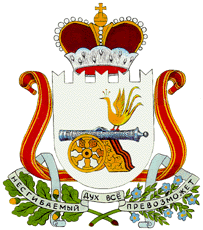 